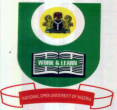 NATIONAL OPEN UNIVERSITY OF NIGERIA91, CADASTRAL ZONE, UNIVERSITY VILLAGE, JABI, ABUJAFACULTY OF MANAGEMENT SCIENCESJANUARY 2018 EXAMINATION EXAM QUESTIONS	COURSE CODE: ENT 415 							COURSE UNIT: 2COURSE TITLE: TECHNOLOGICAL ENTREPRENURSHIPTIME ALLOWED: 2 HOURS      Instructions:    1. Attempt question Number one (1) and any other two (2).                                2. Question number 1 carries 30 marks, while the other questions carry 				20 marks each.                              3. Present all your points in coherent and orderly manner.QUESTION 1Define entrepreneurship(5 marks)Define Technology (5 marks)Define technology entrepreneurship(5 marks)Mention the four components of technology entrepreneurship as giving by Shane and Venkataraman (2003)(5 marks)List and explain the features of technological entrepreneurship(10 marks)TOTAL: 30 MARKSQUESTION 2 Mention the factors of innovation that can actually propel an  entrepreneur to thrive well in any setting(5 marks)Briefly explain the Biological Theory of Entrepreneurship(10 marks)Briefly explain the Origin of Entrepreneurship in Nigeria(5 marks)TOTAL: 20 MARKSQUESTION 3 (20 MARKS IN TOTAL)Define SWOT analysis (5 marks)What are the aims of SWOT analysis (5 marks)How can SWOT analysis be conducted? (5 marks)Mention two merits and demerits of SWOT analysis (5 marks)QUESTION 4 Mention any five key areas in which entrepreneurial development have gained the support of the Federal Government (5 marks)Differentiate between Entrepreneurship Development and SMEs Development (5 marks)Define Feasibility Study and mention 3 of its roles (10 marks)TOTAL: 20 MARKSQUESTION 5 Define Knowledge Management (5 marks)List and explain two types of knowledge as identified by many scholars (10 marks)Define Intellectual capital and list any 5 types of intellectual property rights (5 marks)TOTAL: 20 MARKS